DIRECCIÓN ACADÉMICADEPARTAMENTO DE INGLÉSRespeto – Responsabilidad – Resiliencia – Tolerancia Read the grammar box to recognize the differences between will and going to, and complete Item N°II. 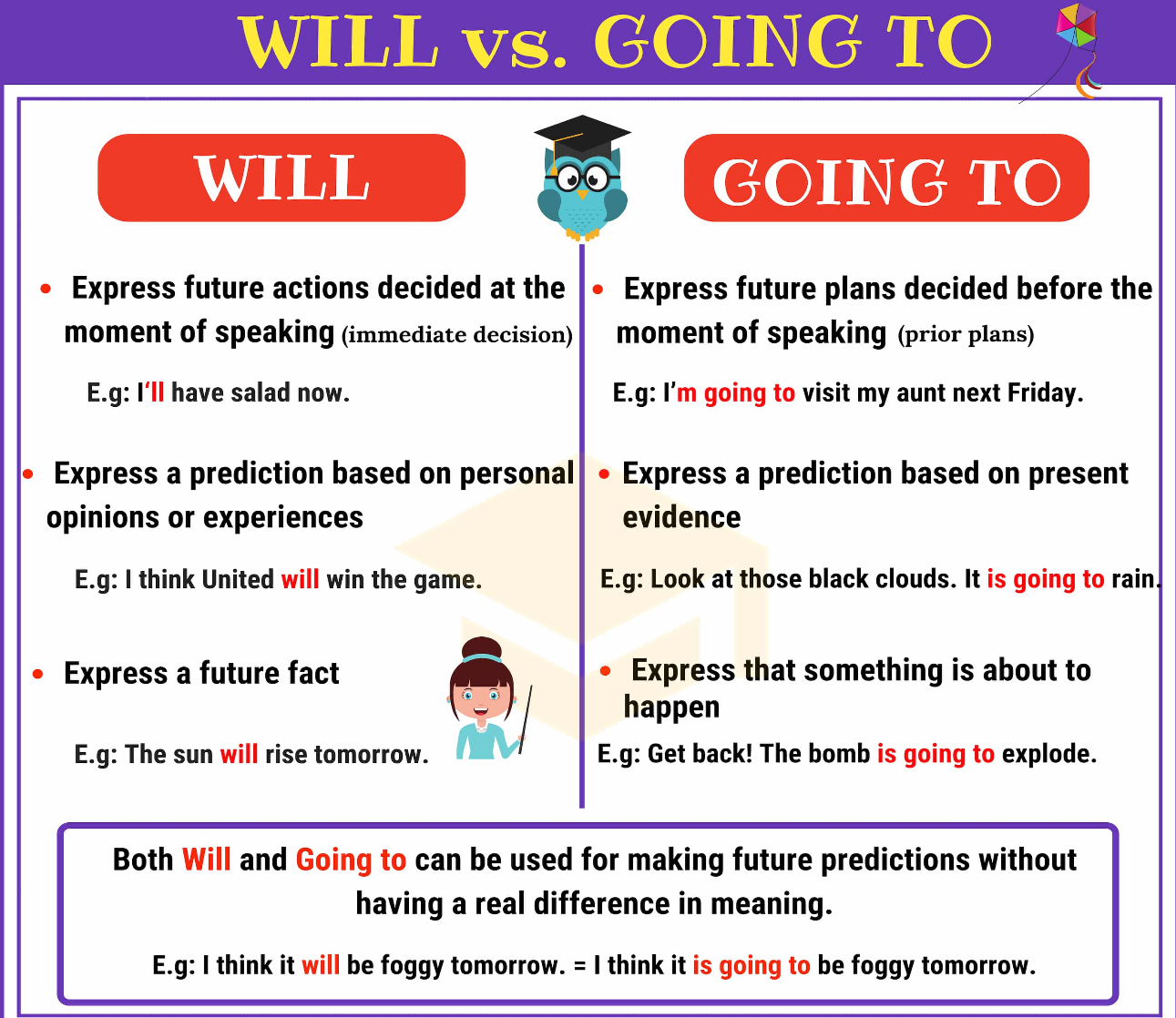 Match the correct answer according to the rules of will and going to. Look at the sky! It is going to / will rain soon.Next summer I am going to / will backpack around Latin America.Ring Ring! I am going to / will open the door.I think our favorite team is going to / will win the match this afternoon.In 2070 robots are going to /will be our teachers.Tonight, we are going to / will have a birthday party for my bother.I am going to / will carry your books. During winter vacation we are going to / will watch Netflix every day.I’m sure that you are going to / will find your new ring. I doubt that he is going to / will pass the English test. 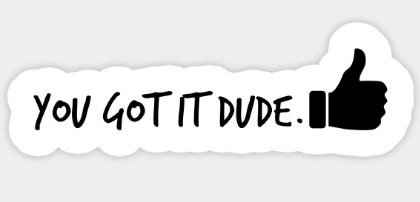 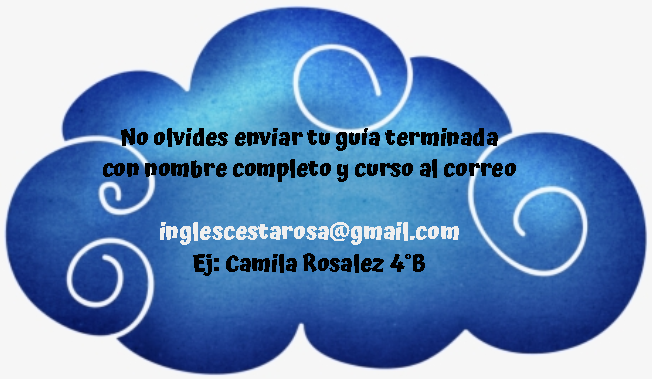 